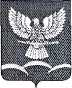 АДМИНИСТРАЦИЯ НОВОТИТАРОВСКОГОСЕЛЬСКОГО ПОСЕЛЕНИЯ ДИНСКОГ РАЙОНАРАСПОРЯЖЕНИЕот 18.06.2014                                                                                                                              № 40-рстаница НовотитаровскаяРуководствуясь статьей 8 Федерального закона от 25 декабря 2008 года № 273-ФЗ «О противодействии коррупции», Уставом Новотитаровского сельского поселения Динского района:1. Утвердить перечень должностей муниципальной службы Новотитаровского сельского поселения Динского района, при назначении на которые граждане, и при замещении которых муниципальные служащие обязаны предоставлять сведения о своих расходах, а также о расходах их супругов и несовершеннолетних детей, согласно приложению.2. Отделу по общим и правовым вопросам, начальникам отраслевых (функциональных) отделов администрации Новотитаровского сельского поселения Динского района ознакомить под роспись с настоящим распоряжением муниципальных служащих замещающих должности муниципальной службы, предусмотренные настоящим распоряжением.3. Контроль за выполнением настоящего распоряжения возложить  на заместителя главы Новотитаровского сельского поселения О.А. Пройдисвет.4. Настоящее распоряжение вступает в силу со дня его подписания.Глава Новотитаровскогосельского поселения                                                                     С.К. Кошман		                                                  ПРИЛОЖЕНИЕ	          			УТВЕРЖДЕН						          распоряжением администрации							Новотитаровского сельского                                                                                             поселения Динского района							от 18.06.2014 № 40-рПЕРЕЧЕНЬ
должностей муниципальной службы  Новотитаровского сельского поселения Динского района, при назначении на которые граждане, и при замещении которых муниципальные служащие обязаны предоставлять сведения о своих расходах, а также о расходах их супругов и несовершеннолетних детейВыборные должности муниципальной службы - глава муниципального  образования.Главные должности муниципальной службы:- заместитель главы Новотитаровского сельского поселения;Ведущие должности муниципальной службы:- начальник отдела (самостоятельного)Младшие должности муниципальной службы:- специалист 1 категории;- специалист 2 категории;Начальник отдела по общим и правовым вопросам                                                    О.Н. ОмельченкоОб утверждении перечня должностей муниципальной службы Новотитаровского сельского поселения Динского района, при назначении на которые граждане, и при замещении которых муниципальные служащие обязаны предоставлять сведения о своих расходах, а также о расходах их супругов и несовершеннолетних детей 